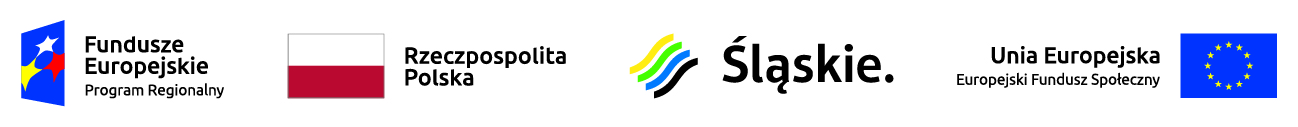 Projekt: „ Dodatkowe kwalifikacje zawodowe gwarancją lepszej pracy – programy rozwojowe szkolnictwa zawodowego w placówkach kształcenia zawodowego w Dąbrowie Górniczej”.Realizowanego w ramach RPO Województwa Śląskiego na lata 2014-2020 dla osi  priorytetowej: XI. Wzmocnienie potencjału edukacyjnego dla działania  11.2. Dostosowanie oferty kształcenia zawodowego do potrzeb lokalnego rynku pracy – kształcenie zawodowe uczniów dla poddziałania: 11.2.3. Wsparcie szkolnictwa zawodowegoRodzaj zajęć: doradztwo zawodowe
Harmonogram: marzec 2021/ZSEData/godzSalaUczestnik/uczestniczkaLiczba godz.prowadzący20.03.20218.00-12.15105TZNCzaja Małgorzata4Mariola Ratajska20.03.202112.30 -16.45105TZNTrela Małgorzata4Mariola Ratajska21.03.20218.00-12.15105TZNLeszczyński Kamil4Mariola Ratajska21.03.202112.30 -16.45105TZNMoczydłowski Damian4Mariola Ratajska27.03.20218.00-12.15105TZNMichalski Damian4Mariola Ratajska27.03.202112.30 -16.45105TZNGryga Miłosz4Mariola Ratajska27.03.20218.00-10.002Czaja Małgorzata2Sławomir Kaczmarski27.03.202110.15- 12.152Trela Małgorzata2Sławomir Kaczmarski27.03.202112.30-14.302Leszczyński Kamil2Sławomir Kaczmarski27.03.202115.30-17.302Moczydłowski Damian2Sławomir Kaczmarski29.03.2021 15.30-17.302Michalski Damian2Sławomir Kaczmarski30.03.202115.30-17.302Gryga Miłosz2Sławomir Kaczmarski